　　　  Japanisch-Deutsche Gesellschaft Westjapan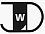 「クリスマス会2017」参加申込書＊メール添付、ファックス、または郵送でお申込みください。（電話でのお申込は避けてください。）＊□をチェック☑してください。同伴者が多い場合はコピーしてください。(注) 非会員:ドイツ語受講生を含む(注）学生：中学生、高校生、大学生・大学院生(注) 関係：A 家族・親戚、B 友人・知人■ 申込日：2017年　　　月　　日  （申込締切：2017年11月30日木曜日）＊申込者の連絡先：Tel　　　　　　　　　　　E-mail　　　　　　　　　　　　　　　　　　　　　　　　　■ 参加費（当日受付で支払い）＊大人  会員（協会／青年部）：4,500円非会員（ドイツ語教室受講生を含む）：5,000円＊学生（中・高・大・院）：2,500円＊小学生および3歳以上の幼児：1,000円■ 申込み先：西日本日独協会事務局　〒810-0012福岡市中央区白金2-9-6 城島印刷株式会社 気付Fax：092-524-0059　　E-mail：info@jdg-nishinihon.org氏名（漢字の上にローマ字）氏名（漢字の上にローマ字）関係区分（①、②ともチックしてください。）申込者□協会会員/青年部会員　□ドイツ語受講生② □大人　□学生　□小学生以下　同伴者□A　□B① □協会会員/青年部会員　□非会員② □大人　□学生　□小学生以下　同伴者□A　□B① □協会会員/青年部会員　□非会員② □大人　□学生　□小学生以下　同伴者□A　□B① □協会会員/青年部会員　□非会員② □大人　□学生　□小学生以下　同伴者□A　□B① □協会会員/青年部会員　□非会員② □大人　□学生　□小学生以下　